OÖ ASKÖ Landesmeisterschaft Enns am 3. Oktober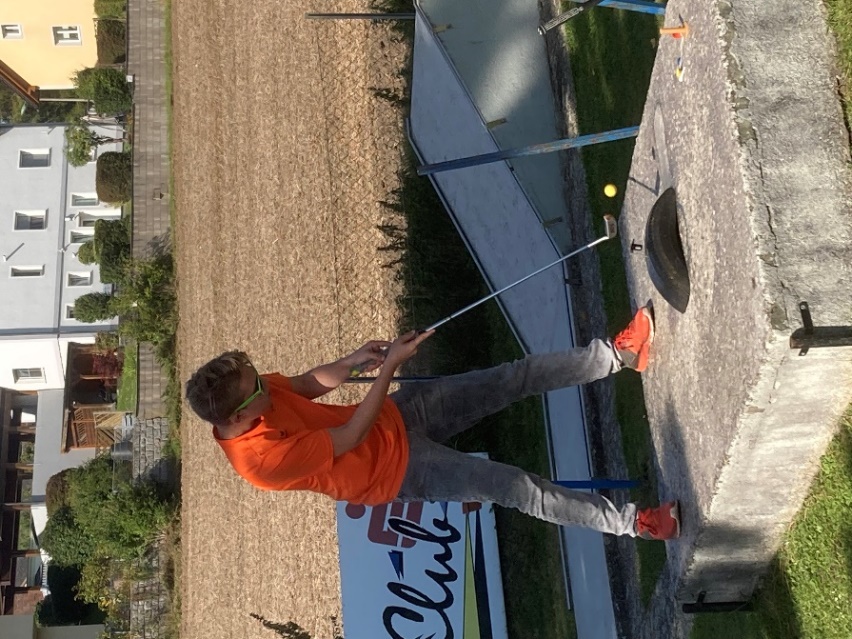 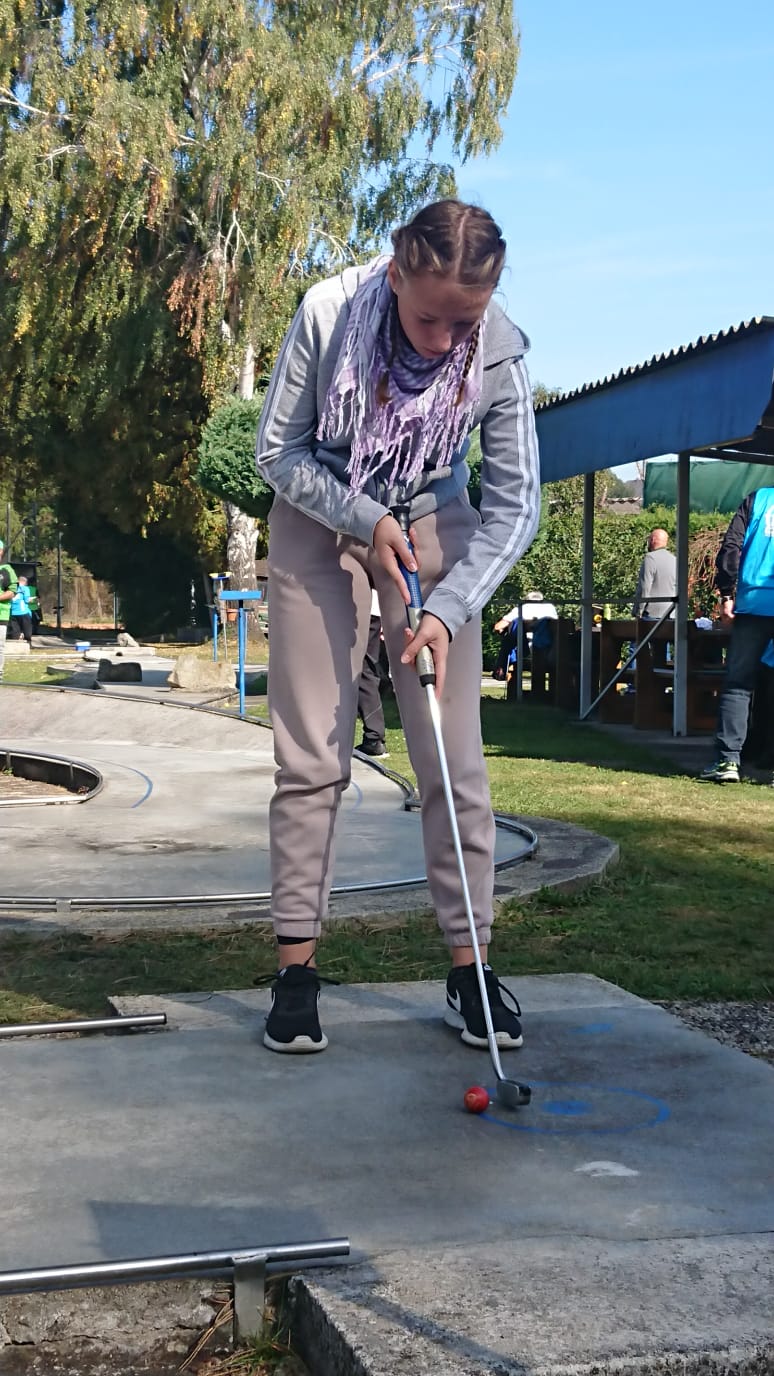 Nader Stefan 35 / 39 / 36 / 110 MGC Ybbstal     Irxenmayer Sandra 42 / 33 / 37 / 112 MGC Ybbstal                                  ASKÖ Landesmeister Junioren                               ASKÖ Landesmeisterin Schülerinnen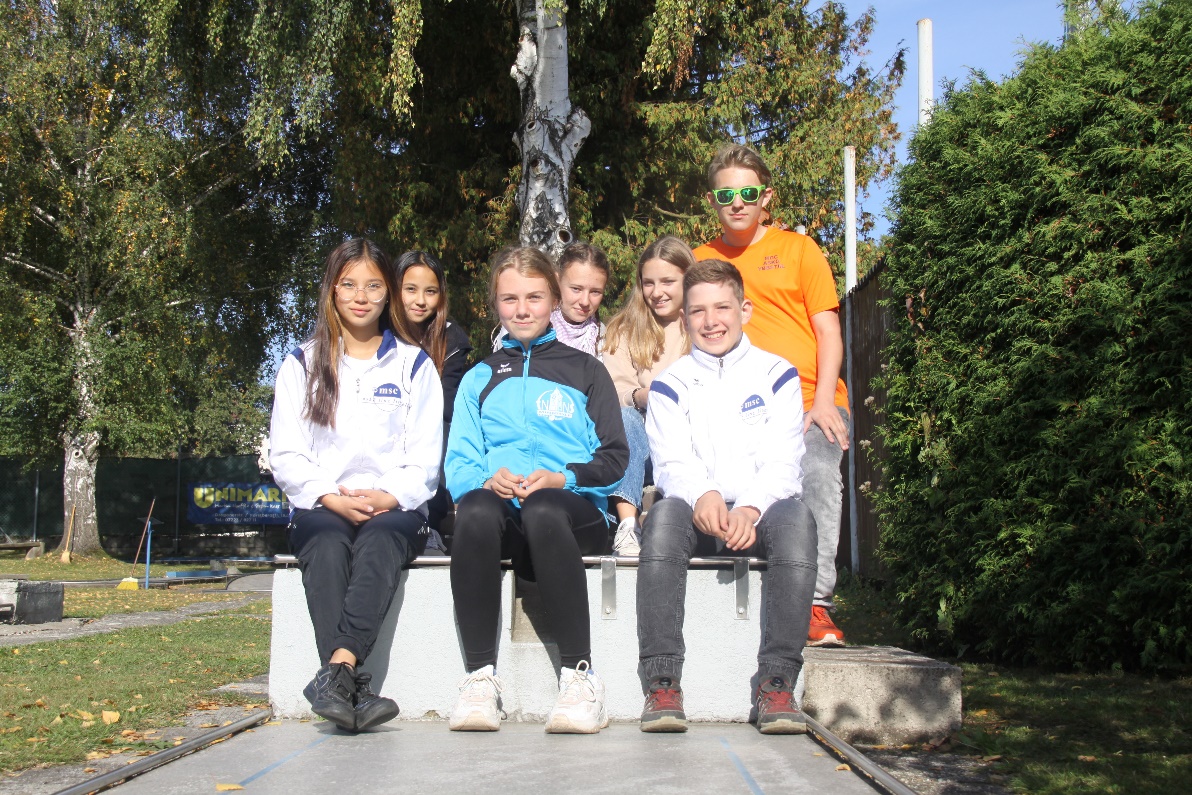 Die zwei Schwestern Praher Jasmin 40 / 36 / 35 / 122 und Janette 42 / 36 / 44 / 122 vom             Verein MSC Linz Lissfeld hatten ein Stechen wo Janette gewann.                                                                          Danereder Annalena 50 / 43 / 47 / 140 MGV Enns                                                                                      Nader Katrin 59 / 58 / 69 / 186 MGC Ybbstal                                                                                                  Brichacek Tobias 52 / 68 / 62 / 182 MSC Linz Lissfeld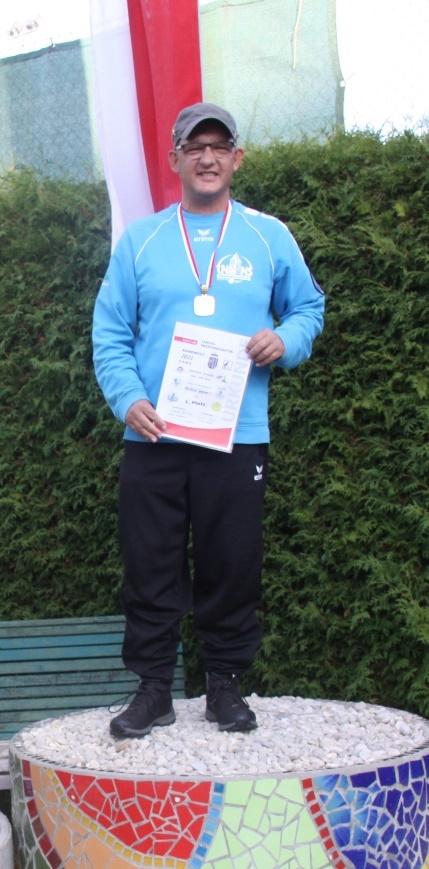 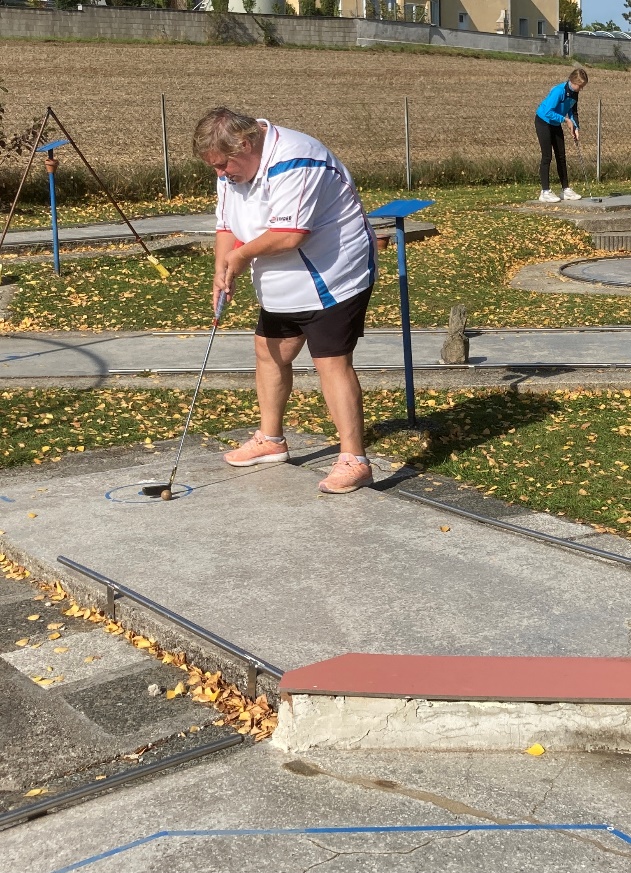 Kremser Christian 33 / 34 / 33 / 100  MGV Enns    Danner Gabriela 33 / 36 / 31 / 100 MSC Linz Lissfeld                Beide spielten Best SCORE vom Bewerb Gratulation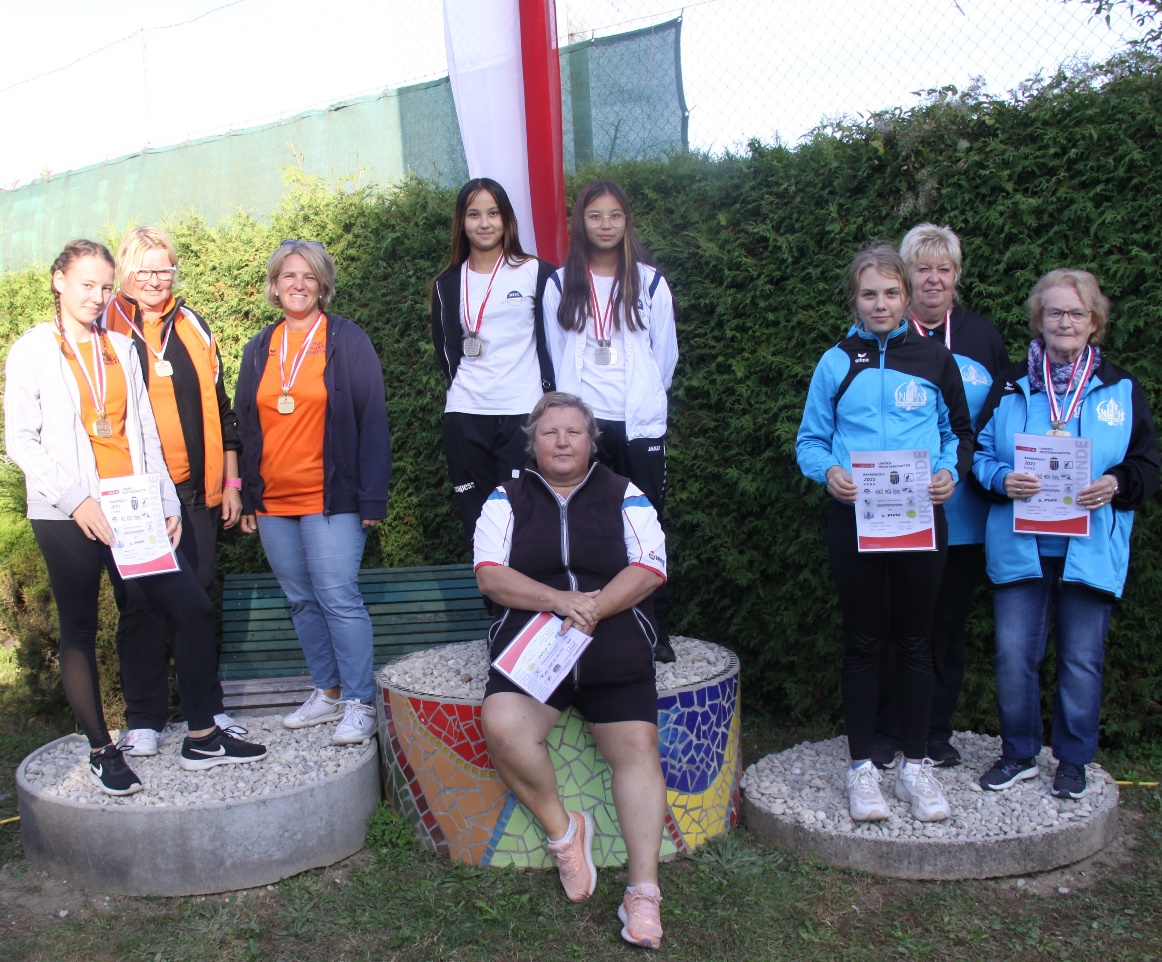 Damenmannschaft gewann MSC Linz Lissfed 344 Schlägen Paher Janette, Jasmin, Danner Gabriela zweiter Platz MGC Ybbstal 348 Irxenmayer Sandra, Michaela, Nader Barbara                                    dritter Platz MGV Enns 414 Danereder Annalena, Selos Gabriela, Kremser BrigitteVereinsmannschaften gewann MGC Ybbstal 432 Schlägen                                                                       Irxenmayer Michaela, Christian, Sandra, Kloibhofer Stefan 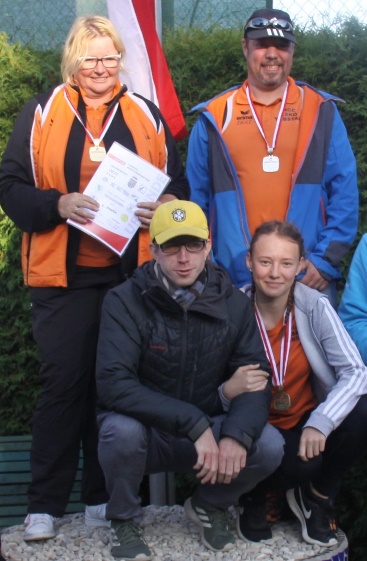 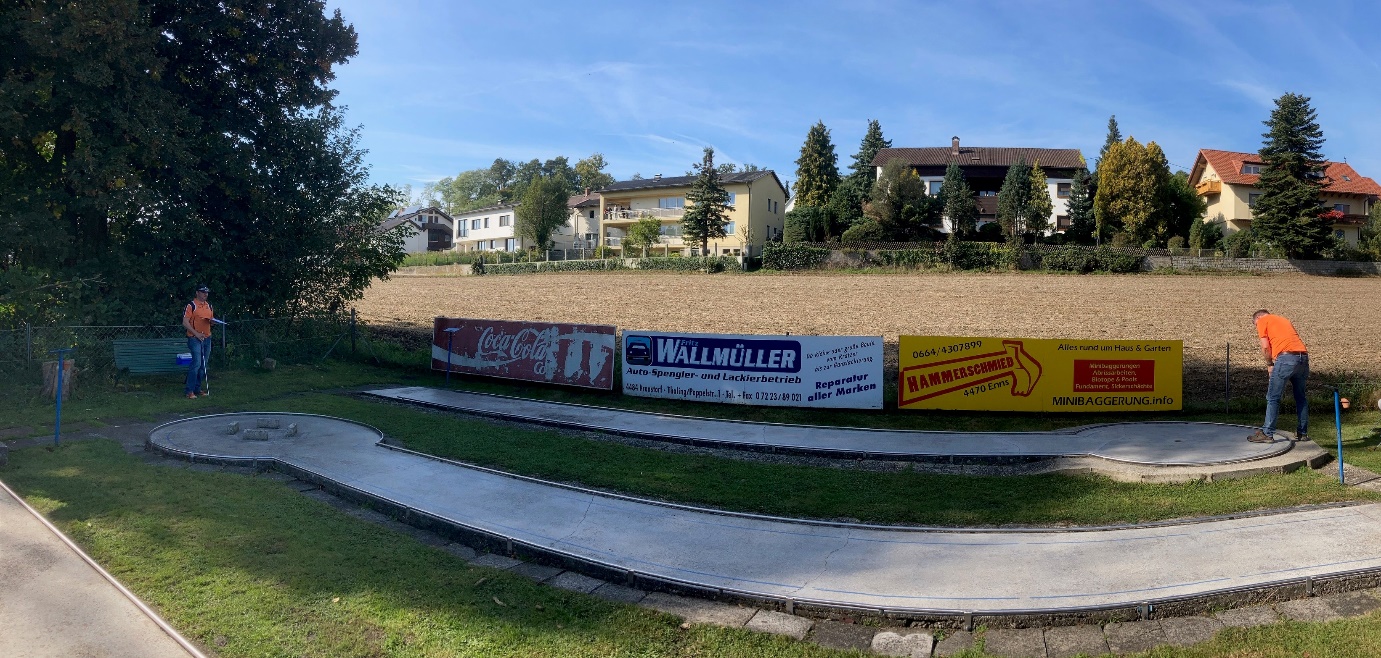 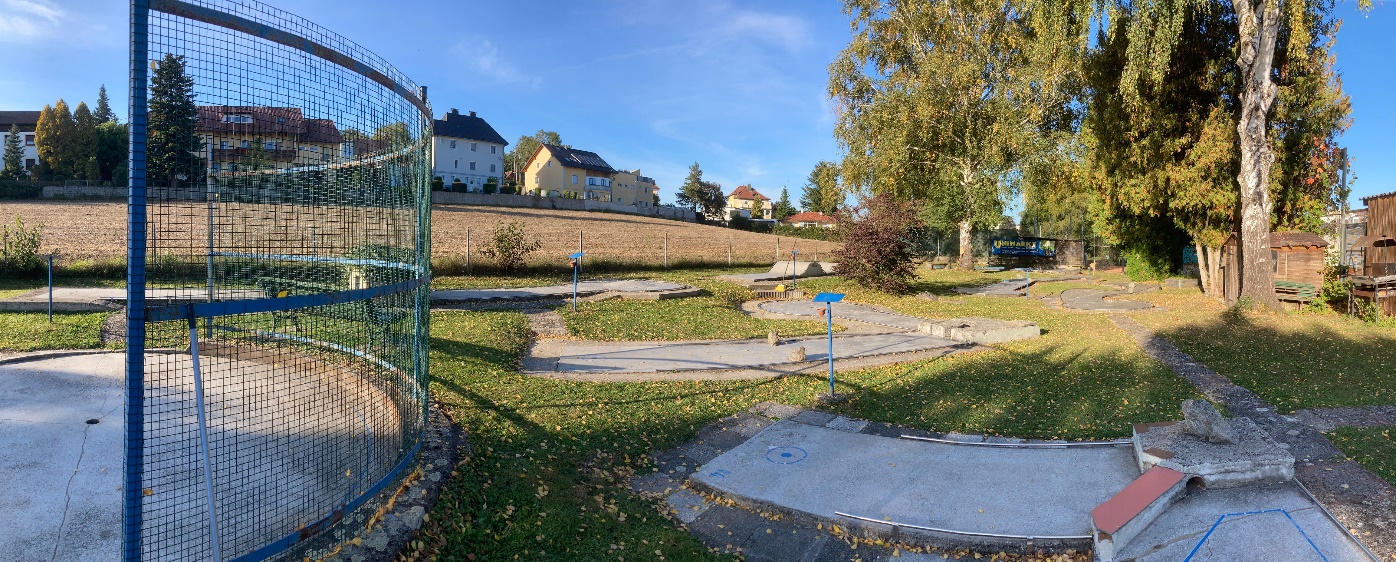 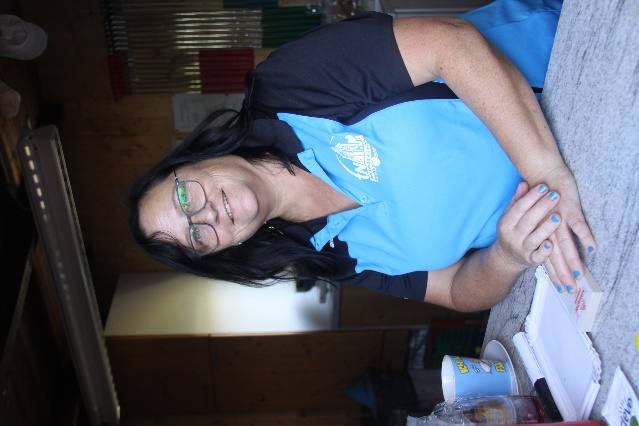 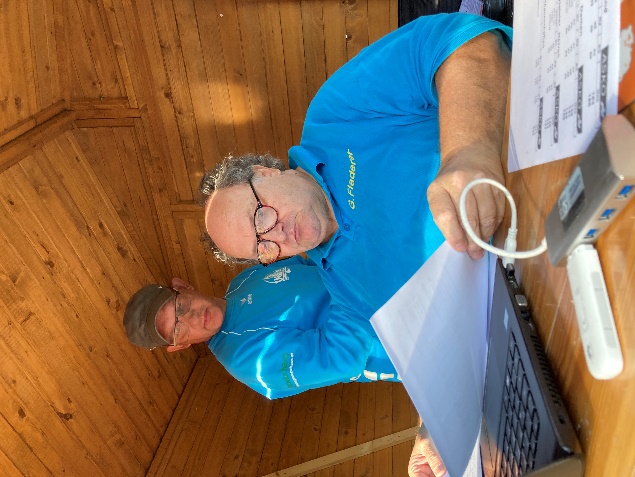 Fleißigen Helfer von Enns Kremser Regina + Christian und Fladerer Gerhard.Ein Dankeschön an der Verein Enns für die Austragung der OÖ ASKÖ Landesmeisterschaft.Wir hatten ein warmes Herbstwetter die Startzeit auf 10 h und zweier Spielgruppen war angenehm für alle. Es gab keine Verzögerungen das Schiedgericht mit Michaela Irxenmayer, Danner Gabriela und Gerhard Fladerer waren zu frieden mit allen Teilnehmer. Ein Großes Lob Ich wünsche dem Verein alles Gute und Gut Schlag bis zum Nächstenmal.OÖ LandesreferentinMichaela Irxenmayer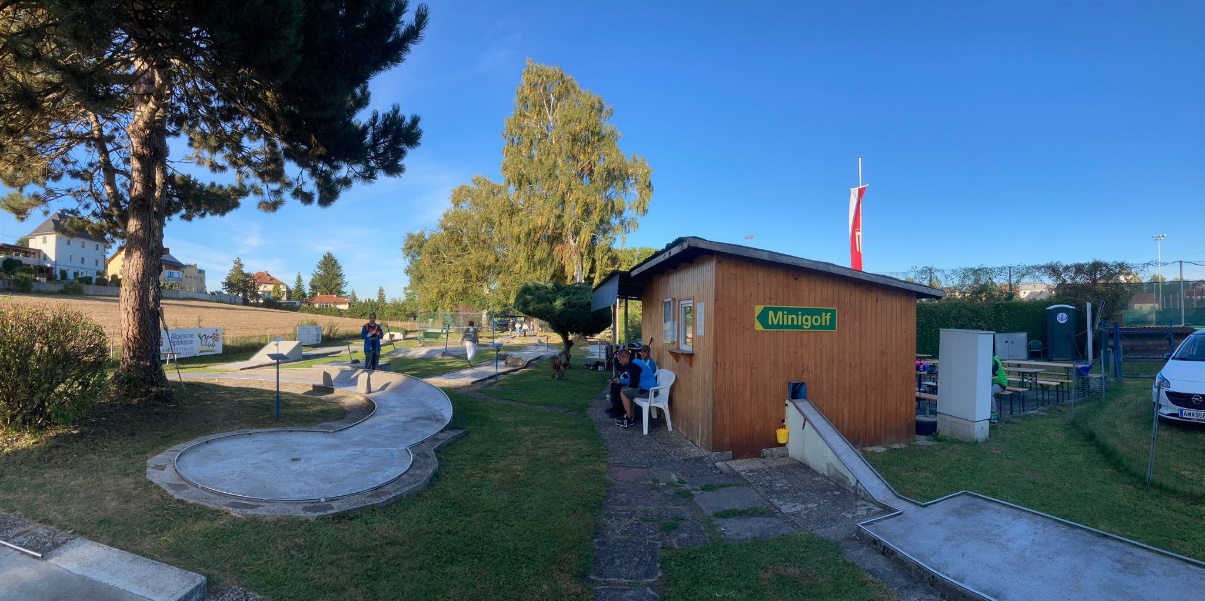 